Tarefa – busca de artigos científicosDisciplina: Introdução à Pesquisa CientíficaEEFE-USP 2020Professor: Guilherme G. ArtioliEscolha dois dos temas abaixo relacionados:Exercício Físico e emagrecimentoExercício Físico e câncerSuplementação de creatina e massa muscularSedentarismo e doenças crônicasExercício físico e massa ósseaDietas low-carb e emagrecimentoExercício de força e hipertensão arterialPeriodização do treinamento de forçaPara cada um dos temas, teste pelo menos duas estratégias de busca, isto é, dois termos de busca diferentes, ou dois conjuntos diferentes de termos de busca. Comece por estratégias mais genéricas e aumente o grau de especificidade (note que os temas dados acima são bastante abrangentes. Fique à vontade para direcionar suas buscas como bem quiser). Se sua estratégia deu certo, o número de artigos obtidos deve reduzir quanto mais específica for a busca. Utilize seus termos de busca no Google Scholar e no Pubmed e registre na tabela abaixo (as células em cores são as que devem ser preenchidas):Usando os mesmos termos de busca acima, teste o modo de classificação de resultados que o Pubmed oferece chamado “best match”. Descreva aqui embaixo as diferenças que você percebe entre o “best match” e o modo “default” de classificação do Pubmed.Para cada um dos temas escolhidos, selecione 5 artigos na íntegra (paper completo, e não apenas o resumo/abstract). Para cada tema escolhido:ao menos 4 artigos devem ser em inglêsao menos 3 artigos devem ter sido publicados nos últimos 10 anosao menos 2 artigos devem ser estudos “originais” em humanosao menos 1 artigo deve ser uma revisão sistemática/meta-análise Faça um print da primeira página de cada um deles, cole-os abaixo e indique:Tipo de artigo (original, revisão, revisão sistemática/meta-análise, outro)Local onde obteve acesso (copie e cole o link, se preferir)Referência completa.Para indicar a referência completa, utilize o modelo abaixo: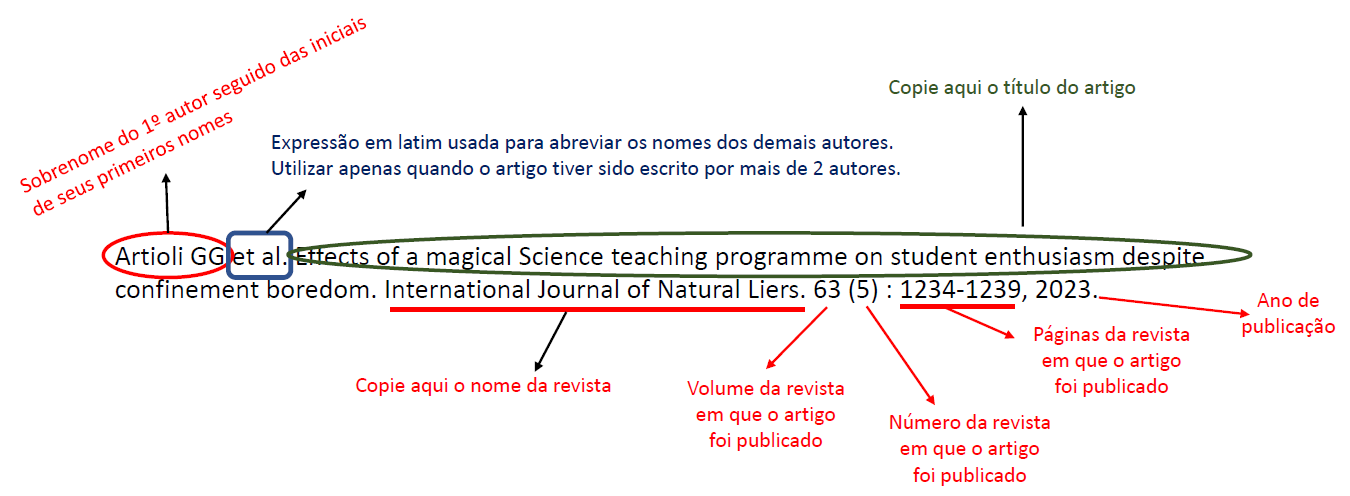 Nome:No.USP:Termos da buscaFiltros utilizadosNo. de artigosTema 1     Tentativa 1 - Google     Tentativa 1 - Pubmed     Tentativa 2 - Google     Tentativa 2 - Pubmed     Tentativa 3 - Google     Tentativa 3 - PubmedTema 2     Tentativa 1 - Google     Tentativa 1 - Pubmed     Tentativa 2 - Google     Tentativa 2 - Pubmed     Tentativa 3 - Google     Tentativa 3 - Pubmed